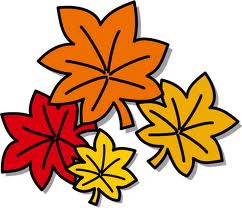 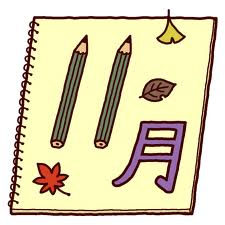 　みんなは、こんなことありませんか？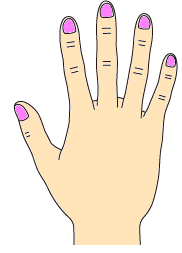 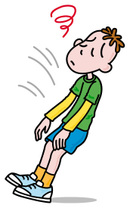 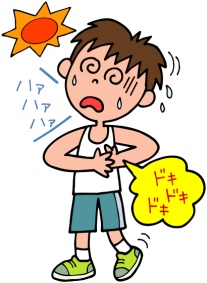 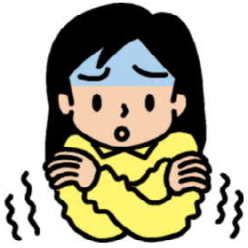 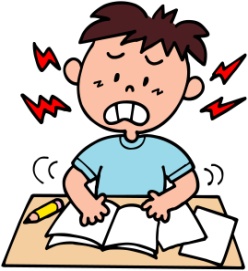 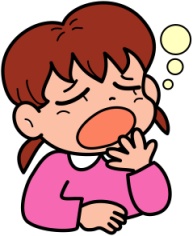 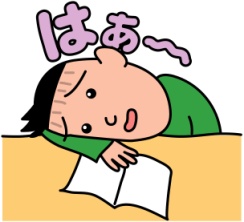 顔色がわるい　  　どうき　　　   あくび　　　　　　耳なり　　　　　冷える　　　　立ちくらみ　 　つめの色がわるいこれらは“貧血”といって、タンパク質や鉄分などの大切な栄養が不足し、血液がうすくなってしまうことから起こります。私たちの血液は、毎日少しずつ作りかえられています。とくに、小学校高学年は、成長のために、たくさんの血液が必要な時です。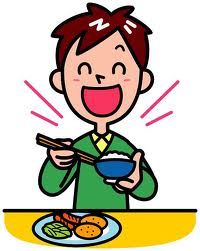 貧血は、食事に気をつけることで、かなり改善できます。 小学５年生が１日にとりたい鉄分の量は、１０ｍｇです。日ごろから意識的に食事にとり込むようにして、充分な補給ができるように習慣づけることが大切になります。食材えらびや調理法、食べ方などもくふうしながら、鉄の吸収を良くするコツおぼえましょう。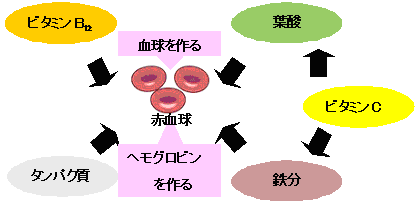 栄養素		　　　　　　　　　　　働　き　　　　　　　　　　　　　　　　　　　　　　　　　　　　主　な　食　材　　　　　　　　　　　　　　鉄分		ヘモグロビンの材料になる	            	レバー、肉類、魚類、貝類、緑黄色野菜　　　　　　　　　　	タンパク質	ヘモグロビンの材料になる              	肉類、豆類、卵、牛乳　　　　　　　　　　　　　　　　　　　　　	ビタミンC	鉄分の吸収をアップ・葉酸の働きを助ける  	じゃがいも、トマト、ブロッコリー、ピーマン、いちご、みかん葉酸　　　　　　	たんぱく質や赤血球に必要なDNAをつくる	レバー、モロヘイヤ、ほうれん草、ブロッコリー、いちご	ビタミンＢ１２　	葉酸と協力して赤血球中の成長を助ける  	レバー、かき、さんま、あさり、しじみ、さば、いわし	亜鉛		赤血球の成長に必要                  	かき、牛肉、レバー、うなぎ、ぶた肉、たこ、かに	　　　　　　ビタミンＢ６　　	タンパク質の再合成に働く	            	魚類（かつお、まぐろなど）、レバー、肉類		n-３系脂肪酸	血流を改善し、酸素を運ぱんする        	さば、いわし、うなぎ、さんま、ぶり、まぐろ、さけ、あじ	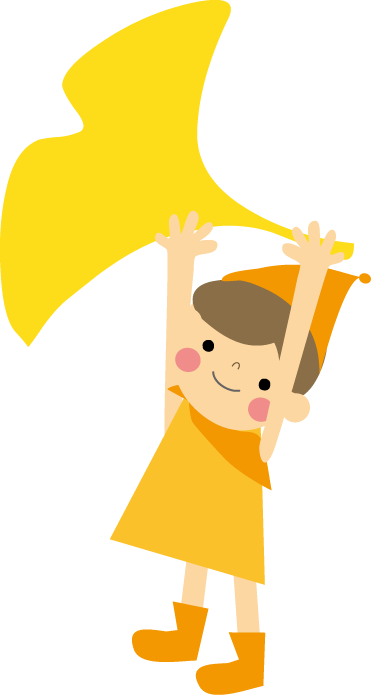 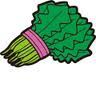 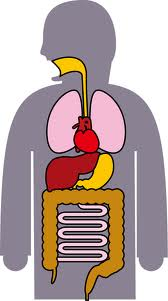 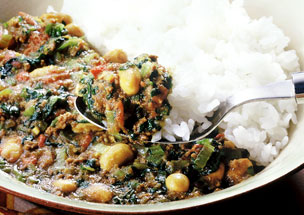 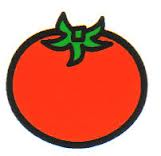 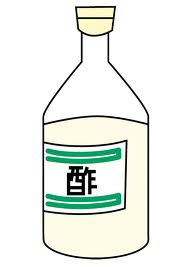 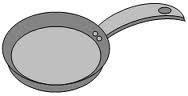 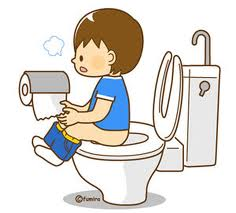 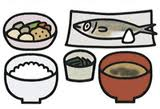 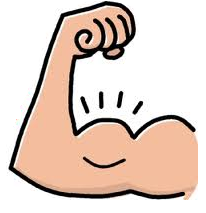 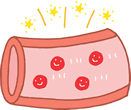 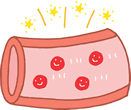 